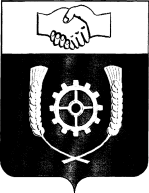 РОССИЙСКАЯ ФЕДЕРАЦИЯ       АДМИНИСТРАЦИЯМУНИЦИПАЛЬНОГО РАЙОНА          КЛЯВЛИНСКИЙ        Самарской области     ПОСТАНОВЛЕНИЕ 16.03.2023г. № 136_ О внесении изменений в постановление администрации муниципального района Клявлинский  от 29.08.2019г. № 307 «Об утверждении муниципальной программы "Поддержка социально ориентированных некоммерческих организаций в муниципальном районе Клявлинский" на 2019 - 2026 годы»      В соответствии с постановлением администрации муниципального района Клявлинский от 01.10.2013г.№ 394 «Об утверждении порядка  принятия решений о разработке, формирования и реализации, оценки эффективности муниципальных программ муниципального района Клявлинский», администрация муниципального района Клявлинский ПОСТАНОВЛЯЕТ:  1. Внести в постановление администрации муниципального района Клявлинский от 29.08.2019. № 307 «Об утверждении муниципальной программы «Поддержка социально ориентированных некоммерческих организаций в муниципальном районе Клявлинский» на 2019-2026 годы  (далее – постановление)  следующие изменения:1.1. Паспорт муниципальной программы «Поддержка социально ориентированных некоммерческих организаций в муниципальном районе Клявлинский» на 2019-2026 годы  (далее – Программа) изложить в новой редакции согласно Приложению №1 к настоящему постановлению.1.2 В разделе 1 Программы «Анализ проблемы и обоснование ее решения  программными  методами»: - абзац шестой изложить в следующей редакции: «По состоянию на 01.01.2023года на территории муниципального района Клявлинский ведут свою деятельность 34 СОНКО и ОО ,  из них статус юридического лица имеют 15. Статистические данные по СОНКО и ОО, осуществляющие деятельность на территории Клявлинского района, приведены в таблицы 1.»;- таблицу 1 изложить в новой редакции:                                                                                        «Таблица 1Статистические данные по СОНКО и ОО , осуществляющие деятельность на территории муниципального района Клявлинский        1.3. Абзац 2 раздела 2 Программы «Цели и задачи муниципальной программы» изложить в новой редакции: «Для достижения цели муниципальной программы предусматривается решение следующих задач:1.	организация в муниципальном районе Клявлинский содействия СОНКО и ОО в развитии гражданского общества;2.	оказание финансовой поддержки СОНКО и ОО;3.		оказание информационной поддержки СОНКО и ОО;4.      оказание консультационно-методической  поддержки СОНКО и ОО;     5.       оказание имущественной поддержки СОНКО и ОО;6.	совершенствование нормативно-правовой базы в сфере деятельности СОНКО и ОО;7.	выстраивание партнерских отношений с СОНКО и ОО, способствующих эффективному взаимодействию исполнительного органа местного самоуправления с СОНКО и ОО;8.	обеспечение условий для расширения добровольческого участия граждан в деятельности СОНКО и ОО;9.	развитие культуры благотворительной деятельности частных лиц, организаций, учреждений всех форм собственности;10.	анализ показателей деятельности СОНКО и ОО, оценка эффективности мер, направленных на их развитие на территории муниципального района Клявлинский;11.	повышение и популяризация гражданской активности жителей муниципального района Клявлинский.»1.4. Приложение 1 к муниципальной Программе изложить в новой редакции согласно Приложению №2 к настоящему постановлению.2. Опубликовать настоящее постановление в районной газете «Вести муниципального района Клявлинский» и разместить его в информационно-коммуникационной сети «Интернет» на официальном сайте администрации муниципального района Клявлинский.3. Настоящее постановление вступает в силу со дня его официального опубликования и распространяется на  правоотношения, возникшие с 01.03.2023г.4. Контроль за исполнением настоящего постановления возложить на заместителя Главы района по экономике и финансами Буравова В.Н.   Глава муниципального     района Клявлинский                                                                             П.Н. КлимашовЛахно О.Г.Приложение №1к постановлению администрации муниципального района Клявлинский Самарской области от16.03.2023г.№136. ПАСПОРТ МУНИЦИПАЛЬНОЙ ПРОГРАММЫ”ПОДДЕРЖКА СОЦИАЛЬНО ОРИЕНТИРОВАННЫХНЕКОММЕРЧЕСКИХ ОРГАНИЗАЦИЙ В МУНИЦИПАЛЬНОМ РАЙОНЕ КЛЯВЛИНСКИЙ НА 2019 - 2026 ГОДЫПриложение №2 к постановлению  администрациимуниципального района Клявлинский от _____________2023г №______Приложение 1к муниципальной  программе  «Поддержка социально ориентированных некоммерческих организаций в муниципальном районе Клявлинский" на 2019 - 2026 годыПЕРЕЧЕНЬ ПРОГРАММНЫХ МЕРОПРИЯТИЙ С УКАЗАНИЕМ ОБЪЕМОВ ФИНАНСИРОВАНИЯ *Финансирование в рамках Муниципальной программы «Поддержка и развитие районной газеты «Знамя Родины» на 2014-2026годы»** Финансирование в рамках Муниципальной программы «Развитие культуры, молодежной политики и спорта муниципального района Клявлинский до 2026года»***Мероприятие осуществляется без расходов в связи с передачей СОНКО и ОО в безвозмездное пользование имущества муниципального района Клявлинский№п/пНаправление    деятельностиКоличество НКО% от общего количества1Общественные объединения и советы25,9%2Общества инвалидов и ветеранов514,7%3Религиозные926,5%4Молодежные объединения514,7%5Национально-культурные  организации и национальные диаспоры 12,9%6Профсоюзные организации411,8%7Спортивные 25,9%8Экологические и природоохранные12,9%9Фонды25,9%10Патриотические и казачьи38,8%Итого34100%N п/пНаименование разделаСодержание1.Наименование муниципальной программыМуниципальная программа "Поддержка социально ориентированных некоммерческих организаций в муниципальном районе Клявлинский" на 2019 - 2026 годы (далее - Программа)2.Сведения (реквизиты утверждающих правовых актов) об  аналогичных государственных  программах Российской  Федерации, государственных программах Самарской областиПостановление Правительства Самарской области от 27 ноября 2013 года N 676 «Об утверждении государственной программы Самарской области "Поддержка социально ориентированных некоммерческих организаций в Самарской области" на 2014 - 2026 годы3.Заказчик муниципальной программы, (исполнители) подпрограмм (при наличии)Администрация муниципального района Клявлинский Самарской области4.Основные цели и задачи муниципальной программыЦель Программы - Создание условий для развития и эффективной деятельности социально ориентированных некоммерческих организаций (СОНКО) и общественных организаций (ОО), советов общественности, инициативных групп граждан, действующих на территории муниципального района Клявлинский, формирование благоприятных условий для выявления и реализации гражданских инициатив,  развитие благотворительной деятельности и добровольчества.Задачи Программы:- организация в муниципальном районе Клявлинский содействия СОНКО и ОО в развитии гражданского общества;- оказание финансовой поддержки СОНКО и ОО;- оказание информационной поддержки СОНКО и ОО;-    оказание  консультационно- методической  поддержки СОНКО и ОО- оказание имущественной поддержки СОНКО и ОО;- совершенствование нормативно-правовой базы в сфере деятельности СОНКО и ОО;- выстраивание партнерских отношений с СОНКО и ОО, способствующих эффективному взаимодействию исполнительного органа местного самоуправления с СОНКО и ОО;- обеспечение условий для расширения добровольческого участия граждан в деятельности СОНКО и ОО;- развитие культуры благотворительной деятельности частных лиц, организаций, учреждений всех форм собственности;- анализ показателей деятельности СОНКО и ОО, оценка эффективности мер, направленных на их развитие на территории муниципального района Клявлинский;- повышение и популяризация гражданской активности жителей муниципального района Клявлинский5.Сроки и этапы реализации муниципальной программыПрограмма реализуется в один этап с 2019 по 2026 год6.Целевые индикаторы и показатели муниципальной программы с расшифровкой плановых значений по годам ее реализации- Количество СОНКО и ОО, получивших финансовую поддержку из бюджетов различных уровней на реализацию социальных проектов (программ).- Количество социальных проектов, осуществленных при финансовой поддержке из бюджетов различных уровней.- Количество граждан, ставших участниками реализации социальных проектов и социально значимой деятельности СОНКО и ОО.- Количество семинаров, круглых столов, мастер-классов по вопросам развития СОНКО и ОО.- Численность гражданских активистов и добровольцев, привлекаемых СОНКО, ОО и СОМ.- Наращивание потенциала членов СОНКО и ОО.- Численность граждан, участвующих в благотворительной деятельности.- Объем благотворительных пожертвований частных лиц и организаций.- Количество размещенной информации, публикации, телепередач о деятельности СОНКО и ОО в городских и областных СМИ.- Количество консультаций, полученных СОНКО и ОО .- Количество СОНКО, которым оказана имущественная поддержка7.Объемы и источники финансирования муниципальной программыОбщий объем финансирования Программы 3823,06тыс. рублей, из них:2019 год -613,3тыс. рублей;2020 год – 55,00тыс. рублей;2021 год – 912,25тыс. рублей;2022 год – 1392,51тыс. рублей2023 год – 550,00 тыс. рублей;2024 год – 100,00 тыс. рублей;2025 год-   100,00 тыс. рублей2026 год -  100,00  тыс. рублейОбъемы финансирования на реализацию муниципальной программы корректируются в зависимости от объемов бюджетного финансирования местного бюджета на очередной финансовый год и плановый период8.Ожидаемые результаты реализации муниципальной программы1. Активизация социально значимой деятельности институтов гражданского общества, увеличение гражданских инициатив посредством осуществления стимулирующих мероприятий Программы по оказанию муниципальной поддержки.2. Объединение ресурсов Администрации района и общества в решении социально значимых задач.3. Привлечение дополнительных инвестиций из некоммерческих и коммерческих источников на решение социально значимых задач районного сообщества.4. Повышение уровня информированности населения о социально значимой деятельности некоммерческих организаций.5. Повышение позитивной гражданской активности и инициатив при реализации социальных проектов, решение социальных проблем.6. Увеличение количества социальных проектов, осуществленных при финансовой поддержке бюджетов различных уровней.7. Увеличение количества граждан, ставших участниками реализации социальных проектов и программ9Контроль за ходом реализации муниципальной программыКонтроль за ходом реализации муниципальной программы осуществляет Администрация муниципального района Клявлинский Самарской областиN п/пНаименование мероприятийСумма затрат местного бюджета, в тыс. рубляхСумма затрат местного бюджета, в тыс. рубляхСумма затрат местного бюджета, в тыс. рубляхСумма затрат местного бюджета, в тыс. рубляхСумма затрат местного бюджета, в тыс. рубляхСумма затрат местного бюджета, в тыс. рубляхСумма затрат местного бюджета, в тыс. рубляхСумма затрат местного бюджета, в тыс. рубляхСумма затрат местного бюджета, в тыс. рубляхN п/пНаименование мероприятий2019201920202021202220232024202520261233456789101. Предоставление субсидий организациям, осуществляющим социально значимую деятельность на территории Клявлинского района1. Предоставление субсидий организациям, осуществляющим социально значимую деятельность на территории Клявлинского района1. Предоставление субсидий организациям, осуществляющим социально значимую деятельность на территории Клявлинского района1. Предоставление субсидий организациям, осуществляющим социально значимую деятельность на территории Клявлинского района1. Предоставление субсидий организациям, осуществляющим социально значимую деятельность на территории Клявлинского района1. Предоставление субсидий организациям, осуществляющим социально значимую деятельность на территории Клявлинского района1. Предоставление субсидий организациям, осуществляющим социально значимую деятельность на территории Клявлинского района1. Предоставление субсидий организациям, осуществляющим социально значимую деятельность на территории Клявлинского района1. Предоставление субсидий организациям, осуществляющим социально значимую деятельность на территории Клявлинского района1. Предоставление субсидий организациям, осуществляющим социально значимую деятельность на территории Клявлинского района1. Предоставление субсидий организациям, осуществляющим социально значимую деятельность на территории Клявлинского района1.1.Организация и проведение районных конкурсов социальных проектов0000000001.2.Получение грантов СОНКО по результатам проведения конкурсов социальных проектов556,3556,30788,451145,88500,050,050,050,02. Обеспечение информационной поддержки2. Обеспечение информационной поддержки2. Обеспечение информационной поддержки2. Обеспечение информационной поддержки2. Обеспечение информационной поддержки2. Обеспечение информационной поддержки2. Обеспечение информационной поддержки2. Обеспечение информационной поддержки2. Обеспечение информационной поддержки2. Обеспечение информационной поддержки2. Обеспечение информационной поддержки2.1.Освещение деятельности СОНКО и ОО в средствах массовой информации33*33*30*90*197,77*30,0*30,0*30,0*30,0*2.2.Издание информационно-аналитических материалов о деятельности общественных организаций (НКО) (буклетов)000000003. Обеспечение консультационно-методической поддержки3. Обеспечение консультационно-методической поддержки3. Обеспечение консультационно-методической поддержки3. Обеспечение консультационно-методической поддержки3. Обеспечение консультационно-методической поддержки3. Обеспечение консультационно-методической поддержки3. Обеспечение консультационно-методической поддержки3. Обеспечение консультационно-методической поддержки3. Обеспечение консультационно-методической поддержки3. Обеспечение консультационно-методической поддержки3. Обеспечение консультационно-методической поддержки3.1.Организация работы "Школы актива НКО" по повышению квалификации, консультационной поддержке, организации проведения семинаров по правовым, бухгалтерским, налоговым и иным вопросам деятельности СОНКО и ОО0000000003.2.Проведение обучающих семинаров-тренингов по написанию проектов и развитию добровольчества на территории Клявлинского района0000000004.Оказание имущественной поддержки СОНКО и ОО;4.Оказание имущественной поддержки СОНКО и ОО;4.Оказание имущественной поддержки СОНКО и ОО;4.Оказание имущественной поддержки СОНКО и ОО;4.Оказание имущественной поддержки СОНКО и ОО;4.Оказание имущественной поддержки СОНКО и ОО;4.Оказание имущественной поддержки СОНКО и ОО;4.Оказание имущественной поддержки СОНКО и ОО;4.Оказание имущественной поддержки СОНКО и ОО;4.Оказание имущественной поддержки СОНКО и ОО;4.Оказание имущественной поддержки СОНКО и ОО;4.1Передача СОНКО и ОО  в безвозмездное  владение (или) в пользование  на долгосрочной основе имущества Муниципального района Клявлинский свободного от прав третьих лиц Передача СОНКО и ОО  в безвозмездное  владение (или) в пользование  на долгосрочной основе имущества Муниципального района Клявлинский свободного от прав третьих лиц 98,3***98,3***98,3***98,3***98,3***98,3***98,3***98,3***5 Развитие механизмов участия СОНКО и ОО в реализации государственной и муниципальной политики5 Развитие механизмов участия СОНКО и ОО в реализации государственной и муниципальной политики5 Развитие механизмов участия СОНКО и ОО в реализации государственной и муниципальной политики5 Развитие механизмов участия СОНКО и ОО в реализации государственной и муниципальной политики5 Развитие механизмов участия СОНКО и ОО в реализации государственной и муниципальной политики5 Развитие механизмов участия СОНКО и ОО в реализации государственной и муниципальной политики5 Развитие механизмов участия СОНКО и ОО в реализации государственной и муниципальной политики5 Развитие механизмов участия СОНКО и ОО в реализации государственной и муниципальной политики5 Развитие механизмов участия СОНКО и ОО в реализации государственной и муниципальной политики5 Развитие механизмов участия СОНКО и ОО в реализации государственной и муниципальной политики5 Развитие механизмов участия СОНКО и ОО в реализации государственной и муниципальной политики5.1.Обеспечение деятельности общественного совета при органах местного самоуправления муниципального района Клявлинский---------6. Обеспечение мер, стимулирующих поддержку деятельности СОНКО6. Обеспечение мер, стимулирующих поддержку деятельности СОНКО6. Обеспечение мер, стимулирующих поддержку деятельности СОНКО6. Обеспечение мер, стимулирующих поддержку деятельности СОНКО6. Обеспечение мер, стимулирующих поддержку деятельности СОНКО6. Обеспечение мер, стимулирующих поддержку деятельности СОНКО6. Обеспечение мер, стимулирующих поддержку деятельности СОНКО6. Обеспечение мер, стимулирующих поддержку деятельности СОНКО6. Обеспечение мер, стимулирующих поддержку деятельности СОНКО6. Обеспечение мер, стимулирующих поддержку деятельности СОНКО6. Обеспечение мер, стимулирующих поддержку деятельности СОНКО6.1.Поощрение членов общественных организаций за вклад в развитие гражданского общества0000000006.2.Проведение художественных, декоративно-прикладных выставок24**24**25**33,8**48,86**20**20**20**20**6.3.Организация и проведение районного конкурса "Общественное признание"0000000007. Анализ показателей деятельности СОНКО, оценка эффективности их работы7. Анализ показателей деятельности СОНКО, оценка эффективности их работы7. Анализ показателей деятельности СОНКО, оценка эффективности их работы7. Анализ показателей деятельности СОНКО, оценка эффективности их работы7. Анализ показателей деятельности СОНКО, оценка эффективности их работы7. Анализ показателей деятельности СОНКО, оценка эффективности их работы7. Анализ показателей деятельности СОНКО, оценка эффективности их работы7. Анализ показателей деятельности СОНКО, оценка эффективности их работы7. Анализ показателей деятельности СОНКО, оценка эффективности их работы7. Анализ показателей деятельности СОНКО, оценка эффективности их работы7. Анализ показателей деятельности СОНКО, оценка эффективности их работы7.1Организация работы по формированию, ведению и опубликованию реестра СОНКО и ОО---------7.2.Проведение анализа финансовых, социальных и иных показателей деятельности, проведение эффективности и работы СОНКО и ОО и составление рейтинга---------Итого по годам613,3613,355,00912,251392,51550,00100,00100,00100,00Итого по программе3823,063823,063823,063823,063823,063823,063823,063823,063823,06